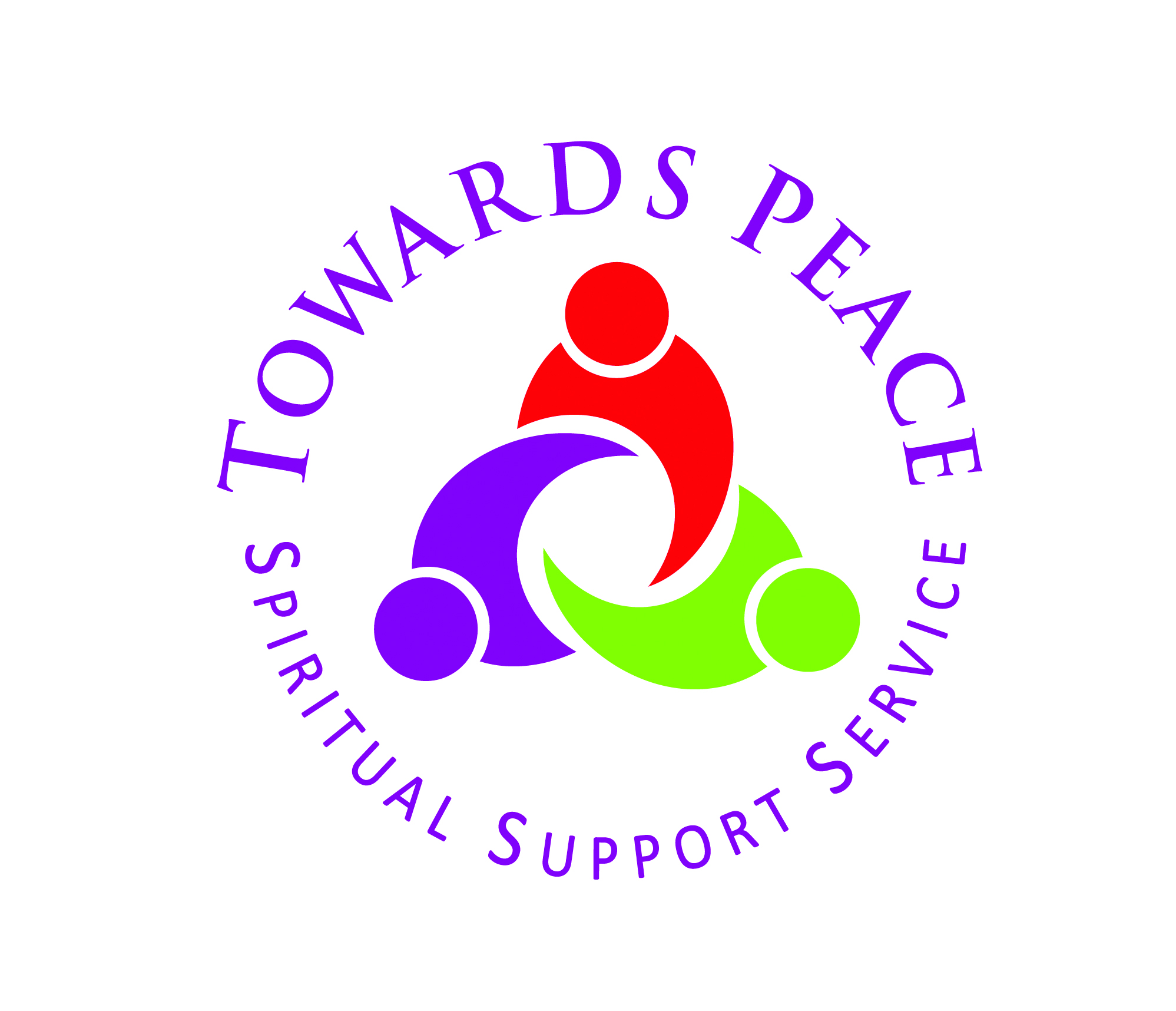 You are cordially invited to attendthe launch of TOWARDS  PEACEin KNOCK HOUSE HOTEL on Tuesday  June 3rd at 7.00 p.m.Followed by light refreshmentsR.S.V.P. – Fr. Fintan Monahan at 093-24166 or archdiocesetuam@gmail.com before Friday, May 30th